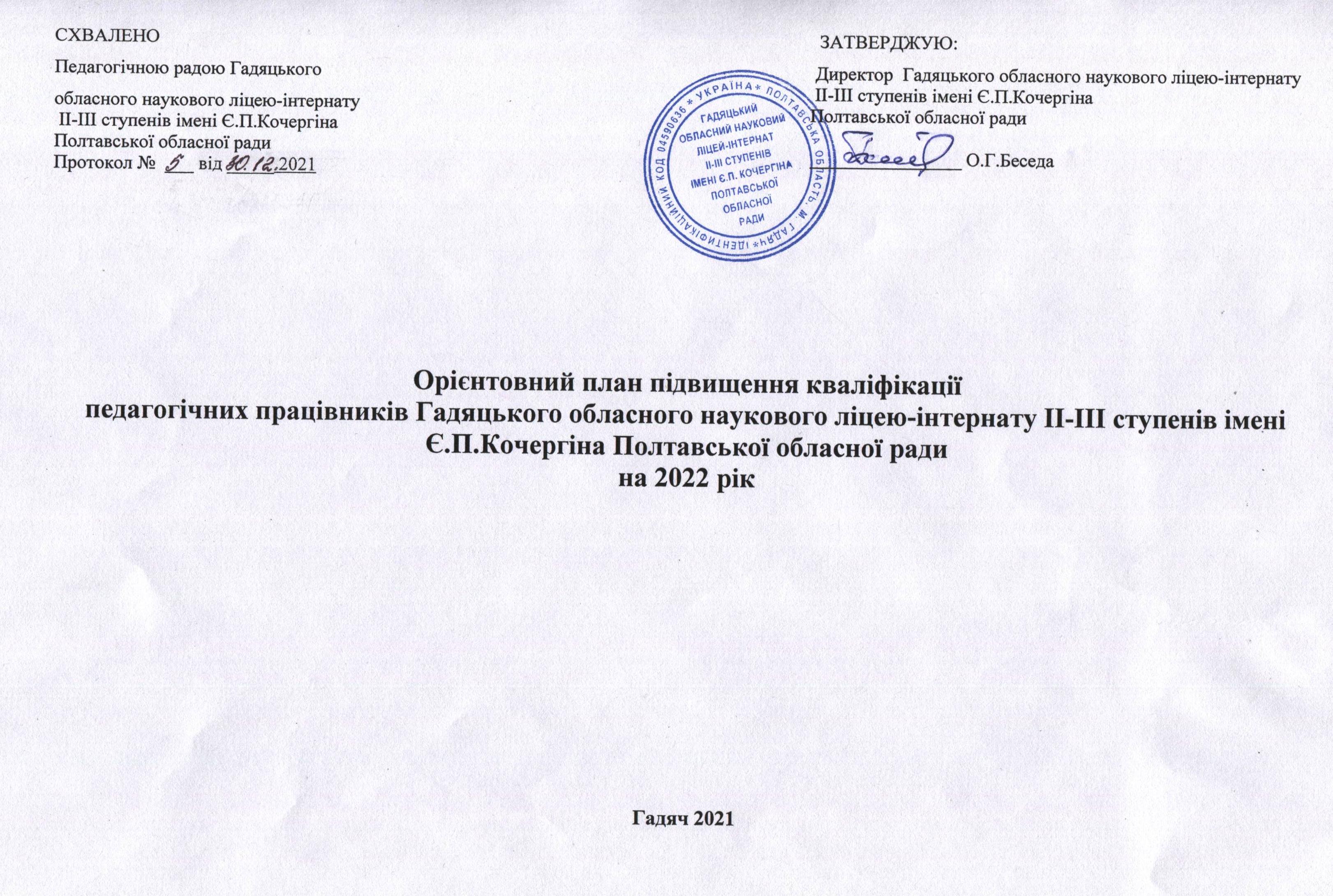 №з/пПІПФах педпрацівника(предмет. який викладає)Напрям підвищення кваліфікаціїФорма навчання, термін Кількість годин Суб`єкт 1Беседа Ольга  ГригорівнаДиректор, учитель психології       Інклюзія і дистанційна освітаВебінар30Еdera1Беседа Ольга  ГригорівнаДиректор, учитель психології       За програмою підвищення кваліфікації вчителів, які забезпечуватимуть реалізацію нового Державного стандарту базової середньої освіти «Нова українська школа: перехід на наступний рівень», предметно-методичний модуль:громадянська та історична  освітня галузьДенна15ПОІППО2Ревегук Світлана Володимирівна       учитель  української мови та літератури   Учителі  укр. мови та літератури вищої та першої кваліфікаційної категорії      Денна72 годПОІППО2Ревегук Світлана Володимирівна       учитель  української мови та літератури   За програмою підвищення кваліфікації вчителів, які забезпечуватимуть реалізацію нового Державного стандарту базової середньої освіти «Нова українська школа: перехід на наступний рівень», предметно-методичний модуль:мовно-літературна  освітня галузьДенна15ПОІППО3Михайліченко Валентина  Володимирівна       учитель  української мови та літератури , трудового навчання  Учителі  укр. мови та літератури вищої та першої кваліфікаційної категорії    Короткотермінові курси30 годПОІППО3Михайліченко Валентина  Володимирівна       учитель  української мови та літератури , трудового навчання  За програмою підвищення кваліфікації вчителів, які забезпечуватимуть реалізацію нового Державного стандарту базової середньої освіти «Нова українська школа: перехід на наступний рівень», предметно-методичний модуль:мовно-літературна  освітня галузьДенна15ПОІППО4Кобрак Валентина Григорівна        учитель  англійської мови Учителі  англійської  мови    вищої та першої кваліфікаційних категорій     Денна72 годПОІППО5Москалець Ніна Петрівна        учитель  німецької  мови  Учителі   німецької мови     Денна72 годПОІППО6Кубар Наталія Федорівнаучитель  математики і фізики Учителі   математики вищої та першої кваліфікаційних категорій     .Денна72 годПОІППО6Кубар Наталія Федорівнаучитель  математики і фізики За програмою підвищення кваліфікації вчителів, які забезпечуватимуть реалізацію нового Державного стандарту базової середньої освіти «Нова українська школа: перехід на наступний рівень», предметно-методичний модуль:математична  освітня галузьДенна15ПОІППО7Зорило Андрій Миколайович       учитель  фізикиУчителі  фізики і астрономії   Денна72 годПОІППО7Зорило Андрій Миколайович       учитель  фізикиЗа програмою підвищення кваліфікації вчителів, які забезпечуватимуть реалізацію нового Державного стандарту базової середньої освіти «Нова українська школа: перехід на наступний рівень», предметно-методичний модуль:природнича   освітня галузьДенна15ПОІППО8Марущенко Валентина Володимирівна      учитель  історії,  основ здоров`я та фінансова грамотністьУчителі курсу   „Фінансова грамотність” Короткотермінові курси30 годПОІППО8Марущенко Валентина Володимирівна      учитель  історії,  основ здоров`я та фінансова грамотністьЗа програмою підвищення кваліфікації вчителів, які забезпечуватимуть реалізацію нового Державного стандарту базової середньої освіти «Нова українська школа: перехід на наступний рівень», предметно-методичний модуль:громадянська та історична  освітня галузьДенна15ПОІППО8Марущенко Валентина Володимирівна      учитель  історії,  основ здоров`я та фінансова грамотністьУчителі курсу   „Основи здоров`я”Короткотермінові курси30годПОІППО9Горб Олена ВолодимирівнаУчитель німецької мовиЗа програмою підвищення кваліфікації вчителів, які забезпечуватимуть реалізацію нового Державного стандарту базової середньої освіти «Нова українська школа: перехід на наступний рівень», предметно-методичний модуль:мовно-літературна  освітня галузьДенна15ПОІППО9Горб Олена ВолодимирівнаУчитель німецької мови«Креативне планування: цікаві ідеї, підходи та вправи для педагогів»Вебінар2«Ha урок»9Горб Олена ВолодимирівнаУчитель німецької мови«НА УРОК»STEM, STEAM, STREAMІ ПРОЄКТНЕНАВЧАННЯВСЕУКРАЇНСЬКА ІНТЕРНЕТ-КОНФЕРЕНЦІЯ10«Ha урок»9Горб Олена ВолодимирівнаУчитель німецької мови«Підвищення кваліфікації педагогічних працівників: нові вимоги і можливості»Онлайн-курс15Prometheus9Горб Олена ВолодимирівнаУчитель німецької мови«Організація освітнього процесу у 2022-23 навчаьному році»Дистанційна конференція6ПОІПО10Шийка Віктор Михайлович  учитель  фізичної  культури              Учителі фізкультури   Денна72 годПОІППО10Шийка Віктор Михайлович  учитель  фізичної  культури              За програмою підвищення кваліфікації вчителів, які забезпечуватимуть реалізацію нового Державного стандарту базової середньої освіти «Нова українська школа: перехід на наступний рівень», п-методичний модуль: фізична культура освітня галузь редметноДенна15ПОІППО11Божко-Федюніна Валентина Миколаївна      учитель початкових класівУчителі початкових класів вищої та першої кваліфікаційних категорій .Денна72 годПОІППО12Мотрій Сергій Петрович     учитель технологій (автосправа), креслення, фізики, робототехнікиУчителі  креслення  Короткотермінові курси30 годПОІППО12Мотрій Сергій Петрович     учитель технологій (автосправа), креслення, фізики, робототехнікиЗа програмою підвищення кваліфікації вчителів, які забезпечуватимуть реалізацію нового Державного стандарту базової середньої освіти «Нова українська школа: перехід на наступний рівень», предметно-методичний модуль технологічна   освітня галузьДенна15ПОІППО13Ященко Василь Васильович       учитель  фізики,    інформатики.Учителі  фізики і астрономії     Короткотермінові курси30 годПОІППО13Ященко Василь Васильович       учитель  фізики,    інформатики.За програмою підвищення кваліфікації вчителів, які забезпечуватимуть реалізацію нового Державного стандарту базової середньої освіти «Нова українська школа: перехід на наступний рівень», предметно-методичний модуль:інформатична  освітня галузьДенна15ПОІППО14Москаленко Ірина Миколаївна      учитель  мистецтва, педагог-організатор              Педагоги-організатори ЗЗСОДенна72ПОІППО14Москаленко Ірина Миколаївна      учитель  мистецтва, педагог-організатор              За програмою підвищення кваліфікації вчителів, які забезпечуватимуть реалізацію нового Державного стандарту базової середньої освіти «Нова українська школа: перехід на наступний рівень», предметно-методичний модуль: мистецька  освітня галузьДенна15ПОІППО15Пройдак Юлія Вікторівна Керівник гуртка    Керівники гуртків ЗЗСОДенна72 годПОІППО16Ківшик Галина ВасилівнаУчитель укр. мови та літератури       Школа для всіх. Онлайн-курс  про організацію інклюзивного освітнього середовищаКурс30 годНа платформі ЕdЕrа16Ківшик Галина ВасилівнаУчитель укр. мови та літератури       За програмою підвищення кваліфікації вчителів, які забезпечуватимуть реалізацію нового Державного стандарту базової середньої освіти «Нова українська школа: перехід на наступний рівень», предметно-методичний модуль:мовно-літературна  освітня галузьДенна15ПОІППО17Хоменко Людмила ІванівнаУчитель математики і інформатики, робототехнікиЗа програмою підвищення кваліфікації вчителів, які забезпечуватимуть реалізацію нового Державного стандарту базової середньої освіти «Нова українська школа: перехід на наступний рівень», предметно-методичний модуль:математична  освітня галузьДенна15ПОІППО17Хоменко Людмила ІванівнаУчитель математики і інформатики, робототехнікиІнклюзія і дистанційна освітаВебінар30Еdera18Кондратьєва АлінаПантелеймонівнаУчитель  математикиЗа програмою підвищення кваліфікації вчителів, які забезпечуватимуть реалізацію нового Державного стандарту базової середньої освіти «Нова українська школа: перехід на наступний рівень», предметно-методичний модуль:математична  освітня галузьДенна15ПОІППО19Шийка Дар`я  Володимирівнавихователь«Школа для всіх» як організувати інклюзивне освітнє середовище«Формування ключових компетентностей учнів початкової школи за межами звичайного»Онлайн-курсОнлайн-курс302«Едера»«На урок»20Висоцька Ганна ІванівнаУчитель  біології і основ здоров`я  За програмою підвищення кваліфікації вчителів, які забезпечуватимуть реалізацію нового Державного стандарту базової середньої освіти «Нова українська школа: перехід на наступний рівень», предметно-методичний модуль:природнича   освітня галузьДенна15ПОІППОКурси підвищення кваліфікації по предмету, природнича галузь.«Онлайн тести від  всеосвіта та На урок, як інструмент для організації ефективної цифрової взаємодії із здобувачами освіти»«Креативне планування: цікаві ідеї, підходи та вправи для педагогів»«Реалізація екологічних проектів у школі: економно, цікаво та результативно»«Дослідницька діяльність на уроках біології: сучасно, цікаво, ефективно»«Креативне мислення: що це таке, чому воно важливе, та як його розвивати»«Партнерство між школою і батьками: підходи та способи втілення»«Дистанційне навчання: інструменти «На урок» для організації ефективної роботи.  «Ситуаційні природничі задачі: долаємо суперечності між життям і школою, залучаючи математичну грамотність». «Урок біології з елементами STEM – реальний шлях до успіху»Вебінар1515 год22222222ПОІППОНа урок21Солодовник Любов Михайлівнаучитель зарубіжної літератури та російської мовиКлючові уміння 21-го століттяАкадемічна доброчесністьSTEM, STEAM, STREAM і проєктне навчанняЗа програмою підвищення кваліфікації вчителів, які забезпечуватимуть реалізацію нового Державного стандарту базової середньої освіти «Нова українська школа: перехід на наступний рівень», предметно-методичний модуль:мовно-літературна  освітня галузьОнлайн-курсОнлайн-курсВебінарДенна55515EdEraEdEraВсеосвітаПОІППО22Іщенко Олександр ВасильовичУчитель фізкультури  За програмою підвищення кваліфікації вчителів, які забезпечуватимуть реалізацію нового Державного стандарту базової середньої освіти «Нова українська школа: перехід на наступний рівень», п-методичний модуль: фізична культура освітня галузь редметноДенна15ПОІППО23Козаченко Владислав СергійовичУчитель фізкультури За програмою підвищення кваліфікації вчителів, які забезпечуватимуть реалізацію нового Державного стандарту базової середньої освіти «Нова українська школа: перехід на наступний рівень», п-методичний модуль: фізична культура освітня галузь редметноДенна15ПОІППО24Вовк Богдан ЮрійовичЗа програмою підвищення кваліфікації вчителів, які забезпечуватимуть реалізацію нового Державного стандарту базової середньої освіти «Нова українська школа: перехід на наступний рівень», предметно-методичний модуль технологічна   освітня галузьДенна15ПОІППО24Вовк Богдан Юрійович«Бери й роби. Змішане та дистанційне навчання»Онлайн -курс60Edera25Гайдабура Олег Вікторович Учитель  історії .Учитель  предмета «Громадянська освіта»За програмою підвищення кваліфікації вчителів, які забезпечуватимуть реалізацію нового Державного стандарту базової середньої освіти «Нова українська школа: перехід на наступний рівень», предметно-методичний модуль:громадянська та історична  освітня галузьДенна15ПОІППО25Гайдабура Олег Вікторович Учитель  історії .Учитель  предмета «Громадянська освіта»Технологія підвищення навчальної мотивації школярівКурс16Генезум26 Субота Сергій Сергійович Учитель фізкультури За програмою підвищення кваліфікації вчителів, які забезпечуватимуть реалізацію нового Державного стандарту базової середньої освіти «Нова українська школа: перехід на наступний рівень», п-методичний модуль: фізична культура освітня галузь редметноДенна15ПОІППО27Парака Валентина МиколаївнаЗаступник директора з НВР, учитель біології і екологіїІнклюзія і дистанційна освітаВебінар30Еdera27Парака Валентина МиколаївнаЗаступник директора з НВР, учитель біології і екологіїЗа програмою підвищення кваліфікації вчителів, які забезпечуватимуть реалізацію нового Державного стандарту базової середньої освіти «Нова українська школа: перехід на наступний рівень», предметно-методичний модуль:природнича   освітня галузьДенна15ПОІППО28Микитенко Ірина ОлексіївнаЗаступник директора з НМР, учитель укр.мова За програмою підвищення кваліфікації вчителів, які забезпечуватимуть реалізацію нового Державного стандарту базової середньої освіти «Нова українська школа: перехід на наступний рівень», предметно-методичний модуль:мовно-літературна  освітня галузьДенна15ПОІППО28Микитенко Ірина ОлексіївнаЗаступник директора з НМР, учитель укр.мова Інклюзія і дистанційна освітаВебінар30Еdera29Харченко Людмила ІванівнаКласовод  3-А  класу Виразне читання як складова професійної діяльності педагогаКурс20 год.Онлайн- платформа «На Урок»29Харченко Людмила ІванівнаКласовод  3-А  класу Навчальний тренінг для вчителів «Нова українська школа: відповідаємо на виклики»Курс40 год.ГЦПРПП29Харченко Людмила ІванівнаКласовод  3-А  класу Україно-швейцарський проект (УШП) «Діємо для здоров’яКурсПротягомрокуОнлайн-школа30Фесенко Сергій Андрійович Географія, природознавство«Розвиток мислення дитини: від дошкільного до юнацького віку»Онлайн курси16«Генезум»30Фесенко Сергій Андрійович Географія, природознавство«Традиційні та інноваційні підходи у методиці викладання шкільних предметів»Онлайн курси16«Генезум»30Фесенко Сергій Андрійович Географія, природознавствоЗа програмою підвищення кваліфікації вчителів, які забезпечуватимуть реалізацію нового Державного стандарту базової середньої освіти «Нова українська школа: перехід на наступний рівень», предметно-методичний модуль:природнича   освітня галузьДенна15ПОІППО31Филь Тамара ВасилівнаЗаступник директора з ВР, учитель зар. ЛітЗа програмою підвищення кваліфікації вчителів, які забезпечуватимуть реалізацію нового Державного стандарту базової середньої освіти «Нова українська школа: перехід на наступний рівень», предметно-методичний модуль:мовно-літературна  освітня галузьДенна15ПОІППО31Филь Тамара ВасилівнаЗаступник директора з ВР, учитель зар. ЛітІнклюзія і дистанційна освітаВебінар30Еdera32Чонкова Лариса СтепанівнаУчитель початкових класів«Бери й роби»Кравчук Л.В., Полякова О.В.  Як організувати дистанційний урок у початковій школі.Третяк О.П. Організація змішаного навчання учнів початкових класів.Онлайн-курсОнлайн-курсОнлайн-курс151010Студія онлайн-освіти «EdEra»PROMETHEUSPROMETHEUS33Касьян Світлана ЛеонідівнаУкр.мова і літератураЗа програмою підвищення кваліфікації вчителів, які забезпечуватимуть реалізацію нового Державного стандарту базової середньої освіти «Нова українська школа: перехід на наступний рівень», предметно-методичний модуль:мовно-літературна  освітня галузьДенна15ПОІППО33Касьян Світлана ЛеонідівнаУкр.мова і література«Креативне планування :цікаві ідеї,підходи та вправи для педагогів»Вебінар2На урок33Касьян Світлана ЛеонідівнаУкр.мова і література«Нетрадиційні методи роботи над літ.текстом на  уроках читання в початкових класах»Вебінар2На урок33Касьян Світлана ЛеонідівнаУкр.мова і література«Google Презентації – дієвий інструмент для дистанційного та змішаного навчання»Вебінар2На урок33Касьян Світлана ЛеонідівнаУкр.мова і література«Креативне мислення:що це таке,чому воно важливе та як його розвивати»Вебінар2На урок33Касьян Світлана ЛеонідівнаУкр.мова і література«Партнерство між школою і батьками:підходи та способи втілення»Вебінар2На урок33Касьян Світлана ЛеонідівнаУкр.мова і література«Кишенькові вправи на уроці української мови :проводимо вільний час із радістю і користю»Вебінар2На урок33Касьян Світлана ЛеонідівнаУкр.мова і література«Зміни й основні тенденції в роботі ІРЦ.Інклюзія- 2022»Вебінар2На урок33Касьян Світлана ЛеонідівнаУкр.мова і література«Інтеграція.Як пов*язати навчання у школі з реальним життям»Вебінар2Всеосвіта34Каліберда Оксана Леонідівна Фізична культураІнклюзія і дистанційна освітаВебінар30Еdera35Шаблій Людмила ІванівнаКласовод  4-Б  класуНетрадиційні методи роботи над літературним текстом на уроках читання в початкових класах НУШВебінар2 годНа урок35Шаблій Людмила ІванівнаКласовод  4-Б  класуЗміни і основні тенденції в роботі ІРЦ. Інклюзія 2022.Вебінар2 годНа урок35Шаблій Людмила ІванівнаКласовод  4-Б  класуБери й робиКурси15 годНа платформі Edera35Шаблій Людмила ІванівнаКласовод  4-Б  класуУчительство нової формації: початкова та середня освіта в системі НУШКурси30 годНа урок36Каліберда Олександр ВасильовичІнформатика За програмою підвищення кваліфікації вчителів, які забезпечуватимуть реалізацію нового Державного стандарту базової середньої освіти «Нова українська школа: перехід на наступний рівень», предметно-методичний модуль:інформатична  освітня галузьДенна15ПОІППО36Каліберда Олександр ВасильовичІнформатика Інклюзія і дистанційна освітаВебінар30Еdera37Коваль Ірина ВолодимирівнаАнг.моваЗа програмою підвищення кваліфікації вчителів, які забезпечуватимуть реалізацію нового Державного стандарту базової середньої освіти «Нова українська школа: перехід на наступний рівень», предметно-методичний модуль:іноземна   освітня галузьДенна15ПОІППО37Коваль Ірина ВолодимирівнаАнг.мова«Storytelling: пізнавально, цікаво, захопливо!»Онлайн-курс20 год.Платформа «На Урок»37Коваль Ірина ВолодимирівнаАнг.мова«Інклюзивна освіта: коротко про найважливіше»Онлайн-курс20 год.Платформа «На Урок»38Обого Галина ВасилівнаАнг.моваЗа програмою підвищення кваліфікації вчителів, які забезпечуватимуть реалізацію нового Державного стандарту базової середньої освіти «Нова українська школа: перехід на наступний рівень», предметно-методичний модуль:мовно-літературна  освітня галузьДенна15ПОІППО38Обого Галина ВасилівнаАнг.моваІнклюзія і дистанційна освітаВебінар30Еdera39Ілляшенко Вікторія ВолодимирівнаУкр.мова і літератураЗа програмою підвищення кваліфікації вчителів, які забезпечуватимуть реалізацію нового Державного стандарту базової середньої освіти «Нова українська школа: перехід на наступний рівень», предметно-методичний модуль:мовно-літературна  освітня галузьДенна15ПОІППО39Ілляшенко Вікторія ВолодимирівнаУкр.мова і літератураНедискримінаційний підхід у навчанні.Успішне вчителювання- прості рецепти на щодень.Курс, 9 модулів, 30 лекцій, онлайн.Курс, що складається з трьох модулів30 год30 год.На платформі ЕdЕrаНа платформі Прометеус40Бурлай Олеся ГригорівнаХімія, предмет «Захист України»(МСП)За програмою підвищення кваліфікації вчителів, які забезпечуватимуть реалізацію нового Державного стандарту базової середньої освіти «Нова українська школа: перехід на наступний рівень», предметно-методичний модуль:природнича   освітня галузьДенна15ПОІППО40Бурлай Олеся ГригорівнаХімія, предмет «Захист України»(МСП)Компетентнісний підхід у викладанні хімії: від «мрійників» до хіміківВебінар2 годОсвітня платформа «На урок»40Бурлай Олеся ГригорівнаХімія, предмет «Захист України»(МСП)Ще раз про LearningApps та Google Forms. Створюємо квестиВебінар2 годОсвітня платформа «На урок»40Бурлай Олеся ГригорівнаХімія, предмет «Захист України»(МСП)«Як оцінювати не знецінюючи»: поговоримо про формувальне та сумативне оцінюванняВебінар2 годОсвітня платформа «На урок»40Бурлай Олеся ГригорівнаХімія, предмет «Захист України»(МСП)Ключові уміння 21-го століттяКурс5 годEducational Era40Бурлай Олеся ГригорівнаХімія, предмет «Захист України»(МСП)Як прості експерименти наповнюють сенсом практичний складник адаптаційного циклу природничо-наукових предметівВебінар2 годОсвітня платформа «На урок»40Бурлай Олеся ГригорівнаХімія, предмет «Захист України»(МСП)STE(A)M у школі: як формувати спрагу до пізнання у дітейВебінар2 годОсвітня платформа «На урок»40Бурлай Олеся ГригорівнаХімія, предмет «Захист України»(МСП)Підвищення кваліфікації з природничої галузіВебінар15 годПОІППО43Степаненко Марина АнатоліївнаМузичне мистецтвоЗа програмою підвищення кваліфікації вчителів, які забезпечуватимуть реалізацію нового Державного стандарту базової середньої освіти «Нова українська школа: перехід на наступний рівень», предметно-методичний модуль: мистецька  освітня галузьДенна15ПОІППО43Степаненко Марина АнатоліївнаМузичне мистецтво«Бери й роби. Змішане та дистанційне навчання»Онлайн -курс60Edera44Шешеня Анна Вікторівна Фізична культураЗа програмою підвищення кваліфікації вчителів, які забезпечуватимуть реалізацію нового Державного стандарту базової середньої освіти «Нова українська школа: перехід на наступний рівень», п-методичний модуль: фізична культура освітня галузь редметноДенна15ПОІППО44Шешеня Анна Вікторівна Фізична культураОнлайн-курс про організацію інклюзивного освітнього середовища «Школа для всіх»Онлайн-курс30 годПлатформа Edera45Кібець Світлана ІванівнаСтарший вихователь«Діалог та медіація: «Шлях до порозуміння».«Запобігання торгівлі людьми».«Школа для всіх».«Підвищення кваліфікації педагогічних працівників: нові вимоги і можливості».Курс (дистанційно)Курс (дистанційно)Курс (дистанційно)Курс (дистанційно)30год.15год.30год.15год.PrometeusPrometeusEderaPrometeus46Чайка Наталія Олексіївна Вихователь             Дієва інклюзіяВебінар30Еdera47Куліш Людмила ВолодимирівнаВихователь            Дієва інклюзіяВебінар30Еdera48Піка Людмила Олександрівна.Вихователь «Освітні інструменти критичного мислення».«Наука повсякденного мислення».«Школа для всіх».Курс(дистанційно)Курс (дистанційно)Курс (дистанційно)60год.80год.30год.PrometeusPrometeusEdera49Чаєвська Валентина ВасилівнаВиховательІнклюзія і дистанційна освітаВебінар30Еdera50Терешкевич Тетяна МиколаївнаВихователь Креативне планування: цікаві ідеї, підходи та вправи для педагогівІнтеграція. Як пов’язати навчання у школі з реальним життям?Бери й роби. Змішане та дистанційне
навчанняКлючові уміння 21-го століттяАкадемічна  доброчесністьВебінарВебінарОнлайн-курсОнлайн-курсОнлайн-курс222054На УрокВсеосвітаНа платформіEdEraНа платформі EdEraНа платформі EdEra51Зорило Вікторія Іванівна  Учитель математики, інформатики«Формування математичної компетентності: поради для вчителів»Конференція8На Урок51Зорило Вікторія Іванівна  Учитель математики, інформатики«Нові підходи у викладанні предметів природничого циклу»Конференція8На Урок51Зорило Вікторія Іванівна  Учитель математики, інформатикиЗа програмою підвищення кваліфікації вчителів, які забезпечуватимуть реалізацію нового Державного стандарту базової середньої освіти «Нова українська школа: перехід на наступний рівень», предметно-методичний модуль:математична  освітня галузьДенна15ПОІППО52Чорна Світлана Андріївна Вихователь Інклюзія і дистанційна освітаВебінар30Еdera53Будник Марина ГригорівнаВихователь«Успішне вчителювання – прості рецепти на щодень»Онлайн-курс30PROMETHEUS54Вовк Марія ЯківнаВихователь«Успішне вчителювання – прості рецепти на щодень»«Критичне мислення для освітян»Онлайн-курсОнлайн-курс3030PROMETHEUSPROMETHEUS55Мальцева Тетяна ОлександрівнаВихователь Підвищення кваліфікації педагогічних працівників: нові вимоги і можливостідистанційна15Prometheus56Петрик Оксана ВасилівнаВихователь «Комунікативна компетентність учасників освітнього процесу»Вебінар30«Всеосвіта»57Грицан Світлана ОлександрівнаВихователь «Підвищення кваліфікації педагогічних працівників: нові вимоги і можливості»Курсдистанційно15годPrometheus57Грицан Світлана ОлександрівнаВихователь  «Медіаграмотність: практичні навички»Курсдистанційно30годPrometheus58Сергієнко Алла ВікторівнаВихователь «Психоло-педагогічні інноваційні засоби розвитку особистості у безбар’єрному освітньому середовищі»(В цей курс входить розділ інклюзивного навчання)Курс75 годНаціональнийУніверситет«Полтавськаполітехнікаім.ЮріяКондратюка»59Московченко Наталя ВасилівнаВихователь « Педагогічні технології гендерного виховання особистості.»Онлайн-курс30Всеосвіта60Аболіна Інна ОлексіївнаВихователь Інклюзія і дистанційна освітаВебінар30Еdera61Бездудна Валентина ВасилівнавиховательОнлайн-курс «Безпечний простір».«Участь батьків у організації інклюзивного навчання».«Зміни й основні тенденції в роботі ІРЦ. Інклюзія 2022р.«Підвищення кваліфікації педагогічних працівників: нові вимоги та можливості».КурсКурсВебінарКурс15 год3 год2 год15 годНа платформі ЕderаЕderаНа УрокPROMETHEUS62Деркач Валентина АнатоліївнаВихователь Підвищення кваліфікації педагогічних працівників: нові вимоги і можливостідистанційна15Prometheus63Криворчук  Тетяна СергіївнаВихователь Інклюзія і дистанційна освітаВебінар30Еdera64Лепська Марина ОлександрівнаВихователь «Розвиваємо життєстійкість: власну, учнівську, колективну»«Академічна доброчесність»«Бери й роби. Змішане та дистанційне навчання»ВебінарОнлайн  -курсОнлайн -курс26060ВсеосвітаPrometheusEdera65Казарян Віта  АнатоліївнаВихователь 1.Інструменти та прийоми формування громадянської компетентності учнів.2. Інноваційні інструменти формування здоров’язбережувальної компетентності учнів. Онлайн-курсиОнлайн-     курси2020На урокНа урок66Лобода Юлія АнатоліївнавиховательОнлайн-курс «Школа для всіх. Організація інклюзивного освітнього середовища»Авторський курс «Педагогіка довіри»КурсКурс30 год20 годНа платформі EderaОсвітній проект «На Урок»67Олешко Оксана ОлексіївнаВихователь «Школа для всіх» як організувати інклюзивне освітнє середовище«Години медіаграмотності»Онлайн-курсОнлайн-курс3010«Едера»«Едера»68Лобода Олена АнатоліївнаВиховательПроходження он-лайн курсу «БЕРИ Й РОБИ. ЗМІШАНЕ ТА ДИСТАНЦІЙНЕ НАВЧАННЯ»дистанційна60 годинПлатформа «EdEra»69Онацька Алла Борисівнавихователь«Успішне вчителювання – прості рецепти на щодень»курси30Prometheus70Торяник Світлана ВікторівнаВихователь «Успішне вчителювання – прості рецепти на щодень»Онлайн-курс30PROMETHEUS71Сіренька Лариса АдамівнаВихователь«Медіаграмотність для освітян». «Інформаційна гігієна. Як розпізнати брехню в соцмережах, в інтернеті та на телебаченні». «Школа для всіх».Курс (дистанційно)Курс (дистанційно)Курс (дистанційно)60год.45год.30год.PrometeusPrometeusEdera72Перетятько Інна Василівна Пр. психолог« Академічна доброчесність»Кур30 год.На платформі Edera72Перетятько Інна Василівна Пр. психолог« З учнями про освіту та кар’єру»Курс30 год.На платформі Edera72Перетятько Інна Василівна Пр. психолог«Діалог та медіація: Шлях до порозуміння»Курс30 год.На платформіPrometheus